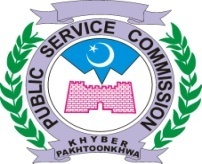 INTERVIEW PROGRAMME FOR THE MONTH OF OCTOBER, 2019PANEL – Icontinue…….PANEL – IIPANEL – IIIPANEL – IVContinue………					            					             P.T.OPANEL –VPANEL – VIDIRECTOR RECRUITMENTOCTOBER, 2019OCTOBER, 2019OCTOBER, 2019OCTOBER, 2019OCTOBER, 2019TimeNo. of Post(s)Nomenclature of Post(s)Advt. No.CandidatesDealing Supdt.MTWTHF10:00127Provincial Management Services Officers. (BPS-17)10/2017Sr.01 (a,b,c)15 daily 10 on FridayTotal = 1117Naqash Nisar-----10:00127Provincial Management Services Officers. (BPS-17)10/2017Sr.01 (a,b,c)15 daily 10 on FridayTotal = 1117Naqash Nisar-----10:00127Provincial Management Services Officers. (BPS-17)10/2017Sr.01 (a,b,c)15 daily 10 on FridayTotal = 1117Naqash Nisar141516171810:00127Provincial Management Services Officers. (BPS-17)10/2017Sr.01 (a,b,c)15 daily 10 on FridayTotal = 1117Naqash Nisar212223242510:00127Provincial Management Services Officers. (BPS-17)10/2017Sr.01 (a,b,c)15 daily 10 on FridayTotal = 1117Naqash Nisar28293031-10:00127Provincial Management Services Officers. (BPS-17)10/2017Sr.01 (a,b,c)15 daily 10 on FridayTotal = 1117Naqash NisarMTWTHF10:0003Male Assistant Professor Chemistry. Higher Education Department. (BPS-18)03/2018, Sr. 84(iii)15 dailyTotal = 45Kausar Ali-123-10:0003Male Assistant Professor Chemistry. Higher Education Department. (BPS-18)03/2018, Sr. 84(iii)15 dailyTotal = 45Kausar Ali----410:0001Administrative & Accounts Officer in Directorate of Tourism. (BPS-17)03/2018S.No.21906 in allNoor Muhammad----410:3001Instructor in Inspectorate of Mines. (BPS-17)05/2018S.No.6006 in allMuhammad Iqbal7----10:0001Legal Assistant in Directorate of Tourism.  (BPS-17)03/2018S.No.22105 in allNoor Muhammad7----10:3001Assistant Director Admin in Inspectorate of Mines. (BPS-17)05/2018S.No.6205 in allMuhammad Iqbal7----11:0001Zilladar (Female Quota) Irrigation Department. (BPS-15)03/2018. Sr.13305 in allRizwan Ullah-8910-10:0009Motor Mobile Inspector in Directorate of Transport & Mass Transit. (BPS-16) 02/2017. Sr.46 16 dailyTotal=48Rizwan Ullah----1110:0001Motor Mobile Inspector in Directorate of Transport & Mass Transit. (BPS-16)02/2017. Sr.4705 in allRizwan UllahMTWTHF-1---10:0003Male Assistant Professor Computer Science. Higher Education Department. (BPS-18)03/2018. Sr. 84(iv)15 in allKausar Ali2--10:0003Male Assistant Professor Law.Higher Education Department. (BPS-18)03/2018, Sr. 84(x)13 in allKausar Ali---3410:0003Female Assistant Professor Chemistry in Higher Education Department. (BPS-18)03/2018S.No.85(ii)11 daily06 on FridayTotal = 17Kausar Ali7----10:0002Sub Inspector in Directorate of Transport & Mass Transit. (BPS-16)02/2017Sr. 4810 in allRizwan Ullah7----10:3001Female Assistant Professor Law. Higher Education Department.(BPS-18)03/2018, Sr. 85(x)05 in allKausar Ali89101110:0010Male Associate Professor Urdu in Higher Education Department. (BPS-19)03/2018S.No.82(xviii)15 daily05 on FridayTotal = 50Kausar Ali141516--10:0009Male Assistant Professor Botany in Higher Education Department. (BPS-18)03/2018S.No.84(i)15 dailyTotal = 45Kausar Ali---171810:0023Deputy Ranger Wildlife in the Office of Chief Conservator Wildlife. (Male) (BPS-11)03/2018S.No.6515 daily06 on FridayTotal = 117Atlas Khan212223242510:0023Deputy Ranger Wildlife in the Office of Chief Conservator Wildlife. (Male) (BPS-11)03/2018S.No.6515 daily06 on FridayTotal = 117Atlas Khan2829---10:0023Deputy Ranger Wildlife in the Office of Chief Conservator Wildlife. (Male) (BPS-11)03/2018S.No.6515 daily06 on FridayTotal = 117Atlas Khan--3031-10:0006Male Associate Professor Zoology in Higher Education Department. (BPS-19)03/2018S.No.82(xix)15 dailyTotal = 30Kausar AliMTWTHF-123410:00400Charge Nurse. Health Department (BPS-16)03/2018. Sr. 78,79,80,8115 daily10 on FridayTotal=1222Tanveer Musharaf789101110:00400Charge Nurse. Health Department (BPS-16)03/2018. Sr. 78,79,80,8115 daily10 on FridayTotal=1222Tanveer Musharaf141516171810:00400Charge Nurse. Health Department (BPS-16)03/2018. Sr. 78,79,80,8115 daily10 on FridayTotal=1222Tanveer Musharaf212223242510:00400Charge Nurse. Health Department (BPS-16)03/2018. Sr. 78,79,80,8115 daily10 on FridayTotal=1222Tanveer Musharaf28293031-10:00400Charge Nurse. Health Department (BPS-16)03/2018. Sr. 78,79,80,8115 daily10 on FridayTotal=1222Tanveer MusharafOCTOBER, 2019OCTOBER, 2019OCTOBER, 2019OCTOBER, 2019OCTOBER, 2019TimeNo. of Post(s)Nomenclature of Post(s)Advt. No.CandidatesCandidatesDealing Supdt.MTWTHF-123410:0010Male Assistant Professor English. Higher Education Department (BPS-18)03/2018. Sr.84(vi)03/2018. Sr.84(vi)15 daily07 on FridayTotal = 52Kausar Ali78---10:0006Male Assistant Professor Health & Physical Education. Higher Education Department (BPS-18)03/2018. Sr.84(viii)03/2018. Sr.84(viii)15 dailyTotal = 30Kausar Ali--9--10:0003Female Assistant Professor Computer Science. Higher Education Department (BPS-18)03/2018. Sr.85(iii)03/2018. Sr.85(iii)15 in allKausar Ali---10-10:0003Female Assistant Professor English. Higher Education Department (BPS-18)03/2018. Sr.85(vi)03/2018. Sr.85(vi)15 in allKausar Ali----1110:0002Male Assistant Professor Economics. Higher Education Department (BPS-18)03/2018. Sr.84(v)03/2018. Sr.84(v)10 in allKausar Ali1415---10:0005Male Assistant Professor History Cum Civics. Higher Education Department (BPS-17)03/2018. Sr.84(vii)03/2018. Sr.84(vii)13 dailyTotal = 26Kausar Ali--16171810:0008Male Assistant Professor Islamyat. Higher Education Department (BPS-18)03/2018. Sr.84(ix)03/2018. Sr.84(ix)15 daily 11 on FridayTotal = 41Kausar Ali21222324-10:0012Male Assistant Professor Urdu. Higher Education Department (BPS-18)03/2018. Sr.84(xviii)03/2018. Sr.84(xviii)15 daily Total = 60Kausar Ali----2510:0002Male Assistant Professor Geography. Higher Education Department (BPS-18)03/2018. Sr.84(xi)03/2018. Sr.84(xi)10 in allKausar Ali28293031-10:0012Male Assistant Professor Maths. Higher Education Department (BPS-18)03/2018. Sr.84(xii)03/2018. Sr.84(xii)15 dailyTotal = 62Kausar AliMTWTHF-123410:0024Agriculture Officer in Agriculture, Livestock & Cooperative Department (Extension Wing). (BPS-17)05/2018. Sr. 1(a,,b,c)14 daily 10 on FridayTotal = 131Noor Muhammad789101110:0024Agriculture Officer in Agriculture, Livestock & Cooperative Department (Extension Wing). (BPS-17)05/2018. Sr. 1(a,,b,c)14 daily 10 on FridayTotal = 131Noor Muhammad14----10:0024Agriculture Officer in Agriculture, Livestock & Cooperative Department (Extension Wing). (BPS-17)05/2018. Sr. 1(a,,b,c)14 daily 10 on FridayTotal = 131Noor Muhammad-1516--10:0005Research Officer / Farm Manager in Agriculture, Livestock & Dairy Development Department (Research Wing) (BPS-17)05/2018. Sr. 1015 dailyTotal = 27Noor Muhammad---17-10:0001Assistant Director in Research & Development Directorate (BPS-17)05/2018. Sr. 1905 in allAtlas Khan---17-10:3001Feed Mill Manager / Administrative Officer in Agriculture, Livestock & Dairy Development Department (Research Wing) (BPS-17)05/2018. Sr. 1205 in allNoor Muhammad---17-11:0001Research Officer / Farm Manager (Minority Quota) in Livestock & Dairy Development (Research Wing). (BPS-17)02/2019, Sr. 0303 in allNoor Muhammad1810:0002Computer Operator Police Department (Disable Quota) (BPS-16)03/2018. Sr.16410 in allAtlas Khan212223--10:0011Computer Operator Police Department (Female Quota) (BPS-16)03/2018. Sr.16212 dailyTotal = 36Atlas Khan---24-10:0003Computer Operator Police Department (Minority Quota) (BPS-16)03/2018. Sr.16315 in allAtlas Khan----2510:0001Assistant Director (Budget & Accounts) in Inspectorate of Mines. (BPS-17)05/2018Sr.6305 in allMuhammad Iqbal----2510:3001Statistical Officer in Inspectorate of Mines. (BPS-17)05/2018Sr.6405 in allMuhammad Iqbal28293031-10:0012Inspector of Mines in Inspectorate of Mines. (BPS-17)05/2018Sr.61 (a,b)15 daily Total = 60Muhammad Iqbal